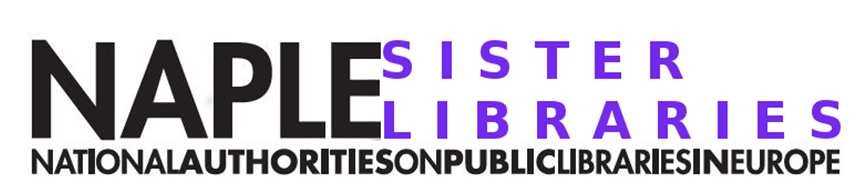 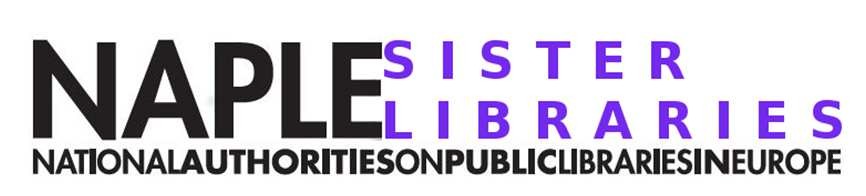 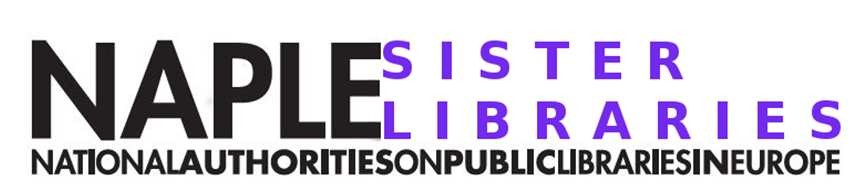 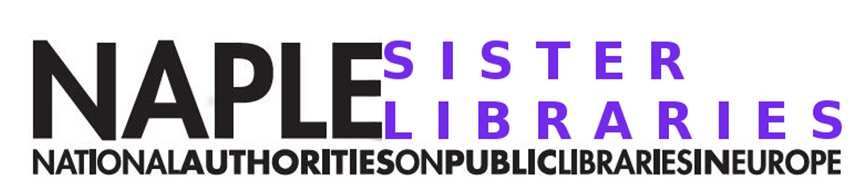 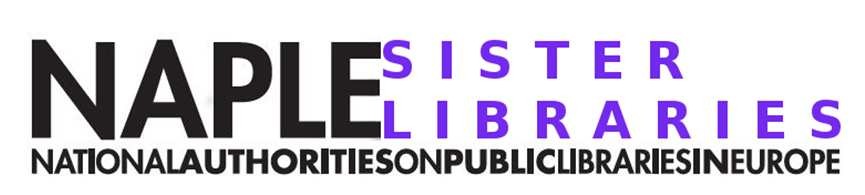 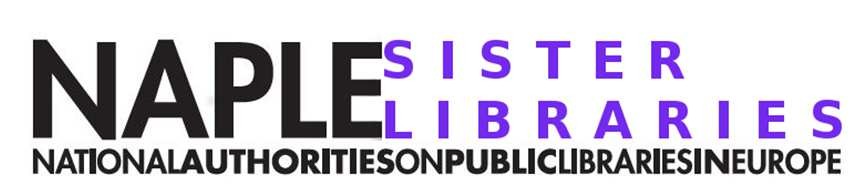 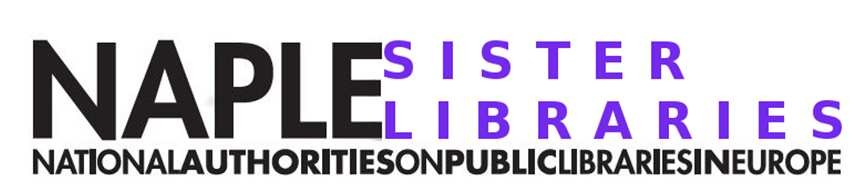 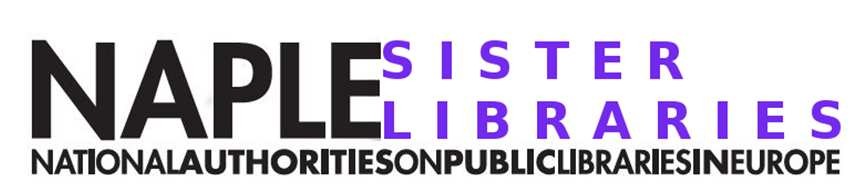 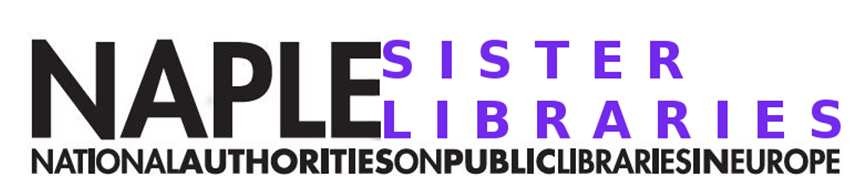 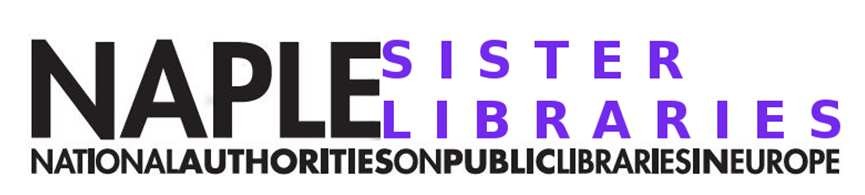 ht t ps ://s i st er l i br a ri es na pl e .wo rdpre s s. comT wi tt er :@ NAP LE Sis Li bSi s te r L i bra r ie s Se c ret a ri a t:na pl e. s is te r li ba ri es @ gm ai l . comht t ps ://s i st er l i br a ri es na pl e .wo rdpre s s. comT wi tt er :@ NAP LE Sis Li bSi s te r L i bra r ie s Se c ret a ri a t:na pl e. s is te r li ba ri es @ gm ai l . comht t ps ://s i st er l i br a ri es na pl e .wo rdpre s s. comT wi tt er :@ NAP LE Sis Li bSi s te r L i bra r ie s Se c ret a ri a t:na pl e. s is te r li ba ri es @ gm ai l . comht t ps ://s i st er l i br a ri es na pl e .wo rdpre s s. comT wi tt er :@ NAP LE Sis Li bSi s te r L i bra r ie s Se c ret a ri a t:na pl e. s is te r li ba ri es @ gm ai l . comht t ps ://s i st er l i br a ri es na pl e .wo rdpre s s. comT wi tt er :@ NAP LE Sis Li bSi s te r L i bra r ie s Se c ret a ri a t:na pl e. s is te r li ba ri es @ gm ai l . comht t ps ://s i st er l i br a ri es na pl e .wo rdpre s s. comT wi tt er :@ NAP LE Sis Li bSi s te r L i bra r ie s Se c ret a ri a t:na pl e. s is te r li ba ri es @ gm ai l . comht t ps ://s i st er l i br a ri es na pl e .wo rdpre s s. comT wi tt er :@ NAP LE Sis Li bSi s te r L i bra r ie s Se c ret a ri a t:na pl e. s is te r li ba ri es @ gm ai l . comht t ps ://s i st er l i br a ri es na pl e .wo rdpre s s. comT wi tt er :@ NAP LE Sis Li bSi s te r L i bra r ie s Se c ret a ri a t:na pl e. s is te r li ba ri es @ gm ai l . comht t ps ://s i st er l i br a ri es na pl e .wo rdpre s s. comT wi tt er :@ NAP LE Sis Li bSi s te r L i bra r ie s Se c ret a ri a t:na pl e. s is te r li ba ri es @ gm ai l . comht t ps ://s i st er l i br a ri es na pl e .wo rdpre s s. comT wi tt er :@ NAP LE Sis Li bSi s te r L i bra r ie s Se c ret a ri a t:na pl e. s is te r li ba ri es @ gm ai l . com